                                    REHBERLİK ANLAYIŞIMIZ                                        Sevgili Öğrenciler,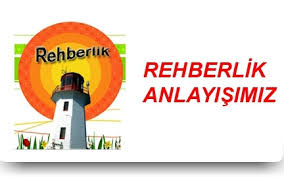 Psikolojik Danışma ve Rehberlik hizmetleri, okulumuzda verilen eğitimin ayrılmaz bir parçasıdır. Psikolojik danışma ve rehberlik hizmetleriyle; öğrencinin kendini tanıması,çevrede kendine açık olan fırsatları öğrenmesi,  gizilgüçlerini geliştirmesi, yeteneklerini optimum seviyede kullanabilmesi, çevresine uyum sağlaması kısaca kendini gerçekleştirmesi amaçlanmaktadır. Psikolojik danışma ve rehberlik hizmetleri aşagıdaki ilkeler çerçevesinde yürütülür.Hizmetler her öğrencinin gelişimsel gereksinimleri dikkate alınarak, kapsamlı ve programlı bir şekilde sunulur.Her öğrenci değerlidir ve saygı görür.Öğrenciye güven duyulur, her öğrenci seçenekler içinden kendine uygununu seçebilir ve karar verebilir. Hizmetlerin bireysel boyutunda gizlilik esastır. Bireysel farklılıklara saygı duyulur ve kabul edilir.Hizmetlerde süreklilik esastır. Bu çerçevede her öğrenci için bir dosya oluşturulurve gelişimi bir süreç çerçevesinde izlenir.Himetlerin özünde bireyi tüm yönleriyle geliştirme ve sorunları önleme vardır.Hizmetler öğrenci, veli, psikolojik danışman, öğretmen ve yöneticilerin işbirliği ile yürütülür. Hizmetlerde bilimsel yöntem ve teknikler kullanılır. Psikolojik danışma  ve rhberlik servisince öğrencilemize, aşagıdaki hizmet alanlarında yardım ve destek olunmaktadır.Eğitsel Rehberlik HizmetleriEtkili ders çalışma yöntemleriZamanı iyi kullanma yöntemleriBaşarı- başarısızlık nedenleriMotivasyonu destekleme, kendi performansını görebilme ve değerlendirebilmeSınıf geçme ve disiplin yönetmeliği ile ilgili bilgi edinmeOryantasyon- uyum sağlama Mesleki Rehberlik Hizmetleriİlgi ve yetenek alanlarını fark etmeDers seçimiMeslekleri tanımaMesleklerin hangi ilgi ve yetenek alanlarını kapsadığını öğrenmeÜniveriteler ve yükseköğretim programları hakkında bilgi edinmeYGS-LYS ve diğer sınavlar hakkında bilgi edinmeYükseköğretim programı tercihleri, kariyer gelişimiBireysel Rehberlik HizmetleriKendini tanımaArkadaş ilişkileriAile ilişkileriİletişim becerileriKarar vermeProblem çözme becerileriSoru ve önerileriniz için rehberlik servisine başvurabilirsiniz. Sizi seviyor ve size değer veriyoruz.                                                                         Akşemseddin M.T.A.L Rehberlik Servisi                                                                                                     Hülya SUFRACI                                                                                             Okul Rehber Öğretmeni